     Colegio República Argentina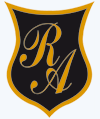       O’ Carrol   # 850-   Fono 72- 2230332              Rancagua                                                   Guía de Historia y Geografía y Ciencias SocialesOctavo Años BásicoClase 3 y 4Objetivos de aprendizaje: Investigar expresiones del Humanismo y el Renacimiento, mediante fichas bibliográficas.